На основании Порядка проведения всероссийской олимпиады школьников, утвержденного приказом Министерства образования и науки Российской Федерации №1252 от 18.11.2013 (с изм. от 17.03.2015, 17.12.2015, 17.11.2016), в целях единообразного оформления поощрительных грамот победителей и призеров муниципального этапа всероссийской олимпиады школьников:ПРИКАЗЫВАЮ:1.Утвердить требования к оформлению поощрительных грамот победителей и призеров муниципального этапа всероссийской олимпиады школьников (Приложение 1).2. Признать утратившим силу приказ Управления образования №01-10/616 от 22.12.2018 «Об утверждении требований к оформлению и выдаче поощрительных грамот победителей и призеров муниципального этапа Всероссийской олимпиады школьников».2. Руководителям ОО:2.1. Обеспечить подготовку поощрительных грамот победителей и призеров муниципального этапа всероссийской олимпиады школьников в соответствии с указанными требованиями не позднее 22 декабря года проведения муниципального этапа Всероссийской олимпиады школьников.2.2. Зарегистрировать подписанные поощрительные грамоты в Управлении образования администрации города Бузулука.3. Секретарю-машинистке МКУ «ХЭУ муо» обеспечить регистрацию поощрительных грамот победителей и призеров муниципального этапа Всероссийской олимпиады школьников с фиксацией присвоенных номеров в журнале выдачи.4. Контроль за исполнением приказа оставляю за собой.Начальник Управления образования администрации города Бузулука                           		 Н.А. Севрюков Приложение 1к приказу УО от 17.12.2018 №01-12/706Требования к оформлению поощрительных грамот победителей и призеров муниципального этапа всероссийской олимпиады школьниковПоощрительная грамота победителя, призера  муниципального этапа всероссийской олимпиады школьников представляет собой один лист форматом 210x297 мм, запечатанный с одной стороны, с книжным расположением изображения.Управление образованияадминистрации города БузулукаГРАМОТАНаграждается_________________________________________________________________________________(фамилия)_________________________________________________________________________________ (имя)_________________________________________________________________________________,(отчество)обучающийся (обучающаяся) _______ класса_________________________________________________________________________________(полное наименование образовательной организации)_________________________________________________________________________________,победитель (призер) муниципального этапа всероссийской олимпиады школьниковпо ______________________________________________________________________________(наименование учебного предмета)«_____» ________________ 20___г.                                                                     город Бузулук                                 (дата проведения)Руководитель_______________________________________                                                                                  __________________                                                                           ________________________________________________________(организатор этапа олимпиады)                                                                   (подпись)                                                                         (имя, отчество, фамилия)М.П.Серия _____________                                                                    Регистрационный №___________При заполнении грамоты подстрочники убираются. Поощрительные грамоты заверяются подписью начальника Управления образования администрации города Бузулука и печатью.Грамоты имеют серию, которая обозначается четырьмя заглавными буквами "ПО МЭ" – для победителей муниципального этапа, «ПР МЭ» - для призеров муниципального этапа, и регистрационный номер, присваиваемый организатором муниципального этапа всероссийской олимпиады школьников (Управлением образования администрации города Бузулука) с фиксацией в журнале выдачи грамот победителей и призеров муниципального этапа всероссийской олимпиады школьников.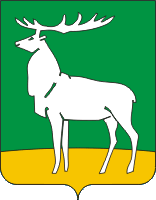 Управление образования администрациигорода БузулукаП Р И К А З17.12.2018 № 01-12/706г. Бузулук Об утверждении требований к оформлению и выдаче поощрительных грамот победителей и призеров муниципального этапа всероссийской олимпиады школьников